Jeremiah OdhiamboPHONE: +254 [0] 704789385mihjere68@gmail.com https://www.linkedin.com/in/jeremihza/SummaryI specialize in APIs, Web, mobile apps. Im familiar with DevOps tools such as docker, kubernetes in AWS and VPS environments. Am comfortable coding in PHP, Javascript(Node) and Python (Flask). I have experience building mobile apps on React Native and Android. I’m equally comfortable working with a team or flying solo.Education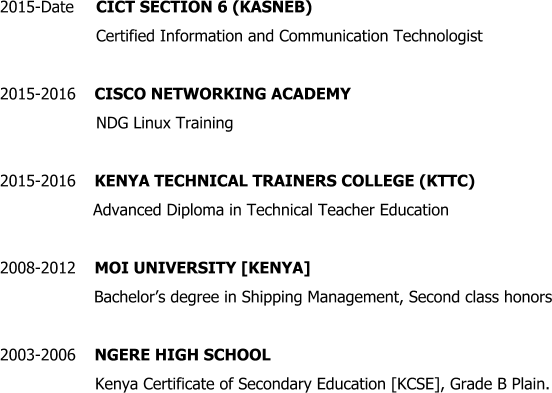 SkillsTechnical Skills SkillsFront-EndHTML5, JavaScript,CSS3,Ajax,Sass and JqueryJavaScript frameworks like React JsFront-end (CSS) frameworks such as Bootstrap Back-EndPHP Frameworks: CodeIgniter, Laravel and Slim PHPPython (Flask)JS Frameworks: NodeBuilding and documenting APIs on REST architectureSecuring API endpoints in JWT and Oauth2Database technologies like MySQL and MongoDB. Mobile AppsReact Native LinuxDeployment on VPS and AWS serversDomain and DNS ManagementWorking with the command line and with files.Bash scripting.Other SkillsImplementing message queues with RabbitMQUsing Docker & KubernetesDeployment on AWSMobile money API integration in Kenya and GhanaWork ExperienceJan 2019 to date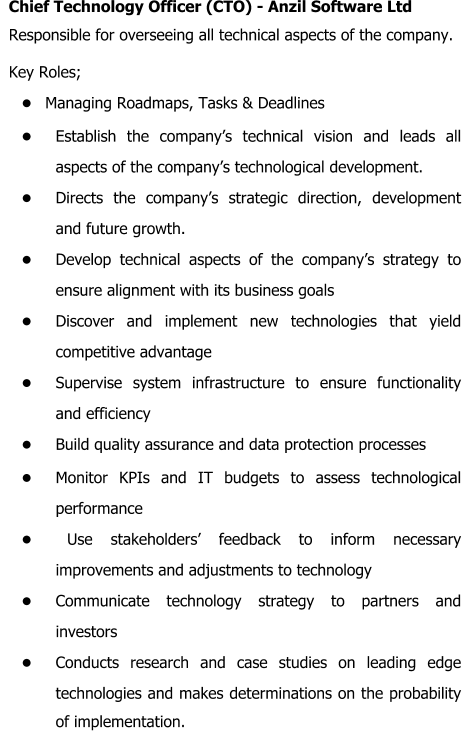 Jan 2018 to Dec 2018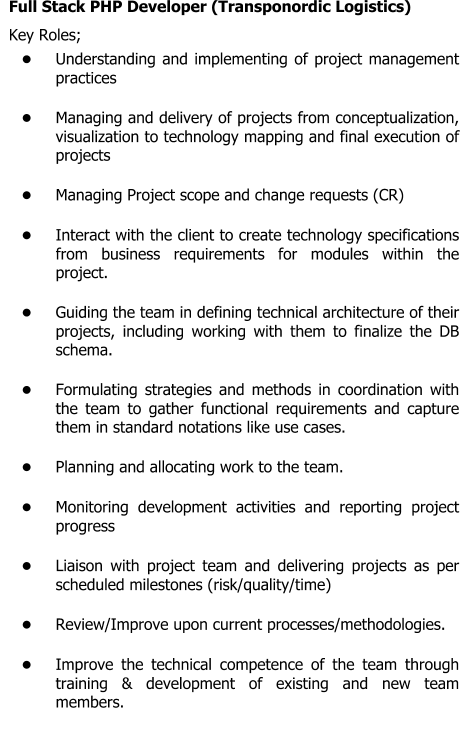 Jan 2015 to Date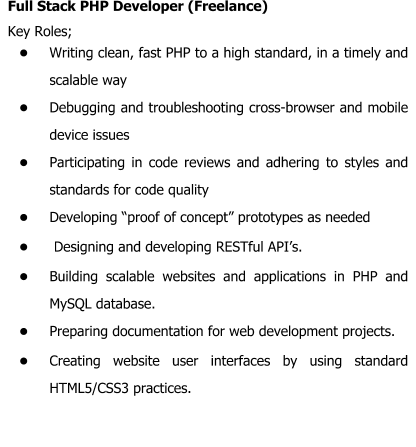 Nov 2017- April 2018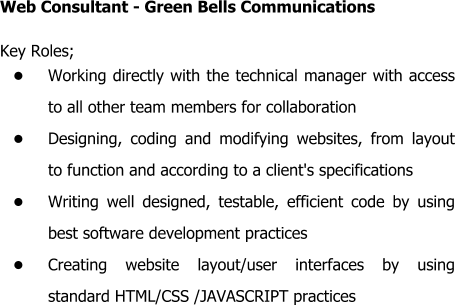 Major ProjectsSept 2019 to Date	Beba APIs (Beba is Swahili Word meaning Carry)BebaAPI is an elaborate API to allow developers, shipping companies, an e-commerce stores integrate pickup and delivery functionality into their applications.Official API Documentation https://pikieglobal.com/docs/Beba API Node SDK available NPM repository https://www.npmjs.com/package/beba-node-sdk Beba Laravel SDK available on Github Repository https://github.com/anzilsystems/beba-laravel-sdkJune 2019 - Sept 2019	Fleverr Food AppDeveloped Fleverr app on react native currently deployed on Google Playstore. The app allows customers to make food orders to restaurants via an android app and get it delivered to through a network of drivers registered on the platform. See link https://play.google.com/store/apps/details?id=com.tamufoods.pikieglobalJune 2019 - Sept 2019	Pikie Driver AppDeveloped Pikie app on react native currently deployed on Google Playstore. This app allows drivers to pickup and deliver orders from selected online businesses to customers. See link https://play.google.com/store/apps/details?id=com.pikiedriver.fleverrFeb  2019 to May 2019	Multi Hospital Management System(Online)Medyafrica is an integrated Health Management Information System. Link https://www.medyafrica.com/June 2018 to Aug 2018	Web Application for Transponordic Logistics, a shipping company based in Denmark. http://www.transponordic.dk/Dec 2017-Mar 2018	East African Business Council Website Redesign http://eabc-online.com/RefereesSteven njengaCEO, Sapama Technologies Phone: +254 780967784Japheth odiwuorSenior API Developer, sysem automation tester Safaricom PLC Phone: +254 707627362